.#32 count intro[1-8]	Right point, touch, heel, hook heel, hook, stomp, Left point, touch, heel, hook, heel, hook, stomp[9-16]	Right shuffle, left shuffle, rock, recover, shuffle ½ turn (right)[17-24]	Left point, touch, heel, hook heel, hook, stomp, Right point, touch, heel, hook, heel, hook, stomp[25-32]	Left shuffle, right shuffle, rock, recover, ¼ left shuffle[33-40]	Right cross shuffle, back left shuffle, ¼ turn right shuffle, left mambo ½ turn[41-48]	Right heel jack, left heel jack, right rock, recover, triple full turn[49-56]	Left toe, heel stomp, right toe heel, stomp, kick, right coaster step, left mambo ½ turn[57-64]	Right toe, heel stomp, left toe heel, stomp, kick, left coaster step, run right, left, right, leftBridge (on walls 3 & 4)Replace counts 27 - 32 (after left shuffle) with:Then continue dance from count 33 (right cross shuffle)End: At end of final wall (wall 5), replace runs with “step right forward, ½ pivot turn to left”(This will bring you back to 12 o’clock wall)Contact: cliverosser484@msn.comEast Coast Run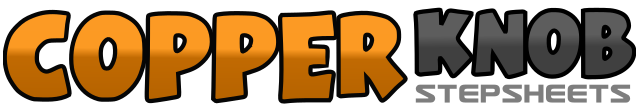 .......拍数:64墙数:2级数:Intermediate.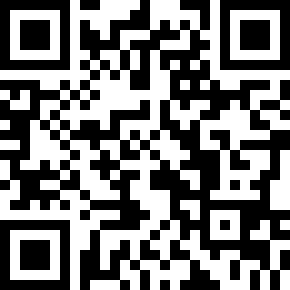 编舞者:Doc Rosser (UK) & Debz Rosser (UK) - June 2017Doc Rosser (UK) & Debz Rosser (UK) - June 2017Doc Rosser (UK) & Debz Rosser (UK) - June 2017Doc Rosser (UK) & Debz Rosser (UK) - June 2017Doc Rosser (UK) & Debz Rosser (UK) - June 2017.音乐:East Coast Run - The Diablos : (Album: The Very Best of The Diablos)East Coast Run - The Diablos : (Album: The Very Best of The Diablos)East Coast Run - The Diablos : (Album: The Very Best of The Diablos)East Coast Run - The Diablos : (Album: The Very Best of The Diablos)East Coast Run - The Diablos : (Album: The Very Best of The Diablos)........1&2&Point right toe to right side, touch right toe next to left, touch right heel, forward, hook right heel in front of left3&4Touch right heel forward, hook right heel in front of left, stomp right foot forward5&6&Point left toe to left side, touch left toe next to right, touch left heel forward, hook left heel in front of right7&8Touch left heel forward, hook left heel in front of right, stomp left foot forward1&2Step forward right, close left next to right, step forward right3&4Step forward left, close right next to left, step forward left5,6Rock forwards on right, recover on left7&8Step right foot forwards (turning ½ turn to right), close left next to right, step right forwards1&2&Point left toe to left side, touch left toe next to right, touch left heel forward, hook left heel in front of right3&4Touch left heel forward, hook left heel in front of right, stomp left foot forward5&6&Point right toe to right side, touch right toe next to left, touch right heel forward, hook right heel in front of left7&8Touch right heel forward, hook right heel in front of left, stomp right foot forward1&2Step forward left, close right next to left, step forward left (bridge here on walls 3&4)3&4Step forward right, close left next to right, step forward right5,6Rock forwards on left, recover on right7&8Step left foot to left side (turning ¼ turn to left), close right next to left, step left foot to left side1&2Cross right foot in front of left, bring left beside right, cross right in front of left3&4Step back on left foot, close right beside left, step back on left foot5&6Step right forwards (turning ¼ turn to right), close left next to right, step forwards right7&8Rock forwards left, recover right, step forward on left (turning ½ to left)1&2&Cross right over left, step left to left side, touch right heel forwards, step right next to left3&4&Cross left over right, step right to right side, touch left heel forwards, step left next to right5,6Rock forwards on right, recover on left7&8Step right forwards (making ½ turn to right), step left to left side (making ¼ turn right), step right forward (making ¼ turn right)1&2&Touch left toe beside right, scuff left heel, stomp left foot forward, touch right toe beside left,3&4Scuff right heel, stomp right foot forward, kick right5&6Step back on right, step back on left, step forward right7&8rock forward on left, recover onto right, step forward on left (making ½ turn to left)1&2&Touch right toe beside left, scuff right heel, stomp right foot forward, touch left toe beside right,3&4Scuff left heel, stomp right forward, kick left5&6Step back left, step back right, step forward left7&8&Run forward right, left, right, left1,2step forward on right foot, ¼ pivot turn to left